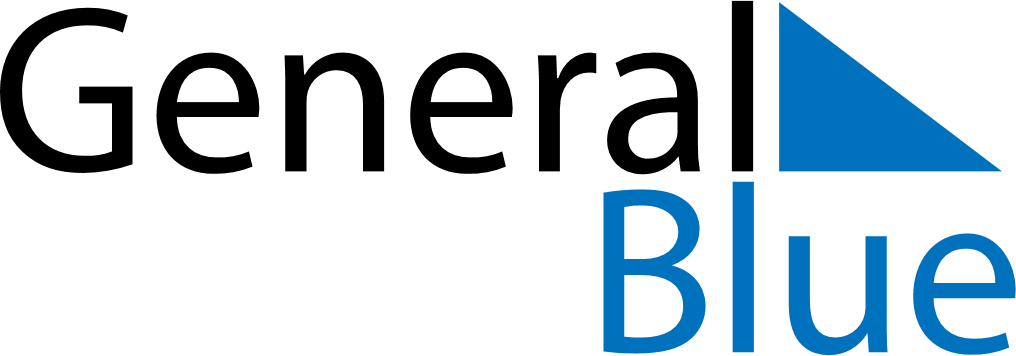 July 2024July 2024July 2024July 2024July 2024July 2024Curillo, Caqueta, ColombiaCurillo, Caqueta, ColombiaCurillo, Caqueta, ColombiaCurillo, Caqueta, ColombiaCurillo, Caqueta, ColombiaCurillo, Caqueta, ColombiaSunday Monday Tuesday Wednesday Thursday Friday Saturday 1 2 3 4 5 6 Sunrise: 6:02 AM Sunset: 6:12 PM Daylight: 12 hours and 10 minutes. Sunrise: 6:02 AM Sunset: 6:13 PM Daylight: 12 hours and 10 minutes. Sunrise: 6:02 AM Sunset: 6:13 PM Daylight: 12 hours and 10 minutes. Sunrise: 6:02 AM Sunset: 6:13 PM Daylight: 12 hours and 10 minutes. Sunrise: 6:02 AM Sunset: 6:13 PM Daylight: 12 hours and 10 minutes. Sunrise: 6:03 AM Sunset: 6:13 PM Daylight: 12 hours and 10 minutes. 7 8 9 10 11 12 13 Sunrise: 6:03 AM Sunset: 6:13 PM Daylight: 12 hours and 10 minutes. Sunrise: 6:03 AM Sunset: 6:14 PM Daylight: 12 hours and 10 minutes. Sunrise: 6:03 AM Sunset: 6:14 PM Daylight: 12 hours and 10 minutes. Sunrise: 6:03 AM Sunset: 6:14 PM Daylight: 12 hours and 10 minutes. Sunrise: 6:03 AM Sunset: 6:14 PM Daylight: 12 hours and 10 minutes. Sunrise: 6:04 AM Sunset: 6:14 PM Daylight: 12 hours and 10 minutes. Sunrise: 6:04 AM Sunset: 6:14 PM Daylight: 12 hours and 10 minutes. 14 15 16 17 18 19 20 Sunrise: 6:04 AM Sunset: 6:14 PM Daylight: 12 hours and 10 minutes. Sunrise: 6:04 AM Sunset: 6:14 PM Daylight: 12 hours and 10 minutes. Sunrise: 6:04 AM Sunset: 6:14 PM Daylight: 12 hours and 10 minutes. Sunrise: 6:04 AM Sunset: 6:15 PM Daylight: 12 hours and 10 minutes. Sunrise: 6:04 AM Sunset: 6:15 PM Daylight: 12 hours and 10 minutes. Sunrise: 6:04 AM Sunset: 6:15 PM Daylight: 12 hours and 10 minutes. Sunrise: 6:04 AM Sunset: 6:15 PM Daylight: 12 hours and 10 minutes. 21 22 23 24 25 26 27 Sunrise: 6:05 AM Sunset: 6:15 PM Daylight: 12 hours and 10 minutes. Sunrise: 6:05 AM Sunset: 6:15 PM Daylight: 12 hours and 10 minutes. Sunrise: 6:05 AM Sunset: 6:15 PM Daylight: 12 hours and 10 minutes. Sunrise: 6:05 AM Sunset: 6:15 PM Daylight: 12 hours and 10 minutes. Sunrise: 6:05 AM Sunset: 6:15 PM Daylight: 12 hours and 10 minutes. Sunrise: 6:05 AM Sunset: 6:15 PM Daylight: 12 hours and 9 minutes. Sunrise: 6:05 AM Sunset: 6:15 PM Daylight: 12 hours and 9 minutes. 28 29 30 31 Sunrise: 6:05 AM Sunset: 6:15 PM Daylight: 12 hours and 9 minutes. Sunrise: 6:05 AM Sunset: 6:15 PM Daylight: 12 hours and 9 minutes. Sunrise: 6:05 AM Sunset: 6:15 PM Daylight: 12 hours and 9 minutes. Sunrise: 6:05 AM Sunset: 6:14 PM Daylight: 12 hours and 9 minutes. 